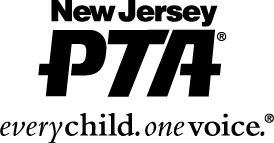 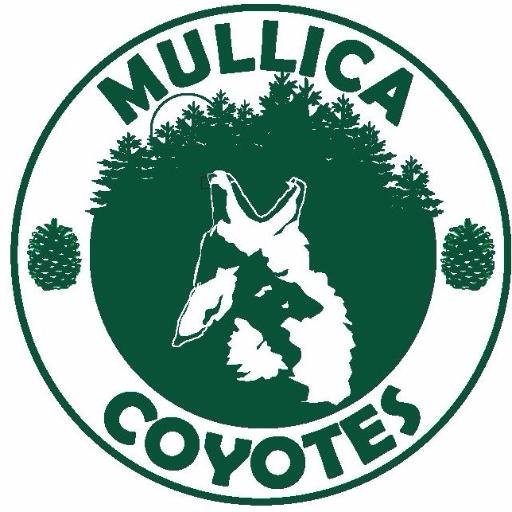 5 Reasons to join the Mullica PTA($5 annual membership)     Benefit Your Child!Research shows that children perform better when parents are involved both at home and at school.     Get Connected!There is no better way to know what’s happening at school.     Tap into a network!PTA connects you to other parents and teachers through meetings, events and communication, helping to build a sense of community.We encourage fathers and grandparents to join too!     We make a difference!We provide support and resources for teachers and students in and out of the classroom.  We help create learning opportunities for students.     Witness improvement!By getting involved in PTA, you’ll be part of the solution – helping to make positive changes.Join us!  How? fill out the information below and send into your child’s teacher in an envelope marked PTA with your $5 annual membership.Name:					phone:e-mail:child homeroom teacher: 